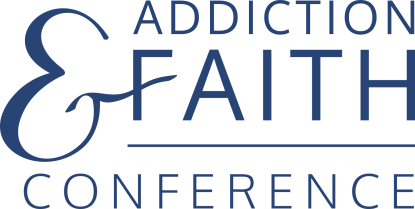 Thursday-Saturday, October 7,8 & 9, 2021Doubletree by Hilton, Bloomington, MNHow Your Congregation Can Help Fight AddictionThe Center of Addiction & Faith is pleased to present our 3rd annual Addiction and Faith Conference. Building on the strong success of our first two conferences, we again bring together leaders from across the country with varied backgrounds. They will learn important ministries that congregations can employ to address one of the deadliest health crises in America today – now made far worse by the global pandemic!Here are some ways your congregation can support this important ministry. Please review the information below and consider one or more options as a way of supporting this conference. Join us as we engage with more than 200 clergy, church leaders & caregivers from across the country. ALL supporting faith communities will be acknowledged on the conference website and in the conference program.Please consider one or more of the following opportunities.                                  www.addictionandfaithconference.comBasic Support: Run the following announcement in bulletins and newsletters over the coming months: Addiction is a growing health crisis and currently the number one cause of death among those 50 and under. These deaths are preventable! Authorities are crying for help. There is so much more congregations can do to mitigate this problem. Come and learn how your faith community can help save lives. The Addiction and Faith Conference is October 7,8 &9, 2021 in Bloomington, Minnesota. It is designed to give congregations the tools they need to fight addiction in all its forms. Please plan to attend, or better yet, bring a team from your church. www.addictionandfaithconference.comMake conference flyers available in your Narthex. Download flyers here: https://www.addictionandfaithconference.com/uploads/1/2/9/9/129988162/afc_flyer_3_2021final_proof.pdf Special Sunday: Invite Pastor Ed Treat or one of our recovering pastors to preach for an Addiction Awareness Sunday (no fee).Participate:Sponsor a member or a team of leaders to attend this conference. This is a great way to start or strengthen addiction ministry in your congregation.Sponsor Support:Help someone attend – Previously, scholarships have helped several Seminary and CPE students to attend. Your congregation could offer a scholarship so that a student or underpaid pastor or unpaid parish nurse can attend. $300 each   Foundation Support:Encourage your congregation’s Foundation to financially sponsor this event.                              FOR INFORMATION, CONTACT PASTOR ED TREAT, 651 356-1073, PastorEd@addictionandfaith.com 